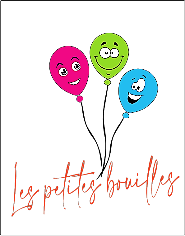 Les petites Bouilles continuent leur modernisation…  Marquez votre accord AU VERSO pour l’envoi des factures par mail !Nous avons besoin de votre accord pour cette procédure.N’hésitez pas à nous communiquer votre adresse mail si ce n’est déjà fait ! À bientôt, l’équipe des petites Bouilles 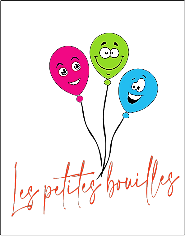 Les petites Bouilles continuent leur modernisation…  Marquez votre accord AU VERSO pour l’envoi des factures par mail !Nous avons besoin de votre accord pour cette procédure.N’hésitez pas à nous communiquer votre adresse mail si ce n’est déjà fait ! À bientôt, l’équipe des petites Bouilles Les petites Bouilles continuent leur modernisation…  Marquez votre accord AU VERSO pour l’envoi des factures par mail !Nous avons besoin de votre accord pour cette procédure.N’hésitez pas à nous communiquer votre adresse mail si ce n’est déjà fait ! À bientôt, l’équipe des petites Bouilles Les petites Bouilles continuent leur modernisation…  Marquez votre accord AU VERSO pour l’envoi des factures par mail !Nous avons besoin de votre accord pour cette procédure.N’hésitez pas à nous communiquer votre adresse mail si ce n’est déjà fait ! À bientôt, l’équipe des petites Bouilles Nom : ………………………….…   Prénom : ……………………………………Adresse mail : ………………………………………………………………………………Souhaite recevoir ma facture par mailDate : …………………………………….Signature : …………………………………………..Nom : ………………………….…   Prénom : ……………………………………Adresse mail : ………………………………………………………………………………….Souhaite recevoir ma facture par mailDate : …………………………………….Signature : …………………………………………..Nom : ………………………….…   Prénom : ……………………………………Adresse mail : ………………………………………………………………………..Souhaite recevoir ma facture par mailDate : …………………………………….Signature : …………………………………………..Nom : ………………………….…   Prénom : ……………………………………Adresse mail : …………………………………………………………………………..Souhaite recevoir ma facture par mailDate : …………………………………….Signature : …………………………………………..